          ЙЫШЁНУ                                                                  РЕШЕНИЕ 22.02.2023 № _09-02__                                                                      22.02.2023 № _09-02__       К\ке= поселок.                                                                      поселок Кугеси    Об утверждении Положения о порядке регулирования цен (тарифов) н товары и услуги, предоставляемые муниципальными предприятиями и учреждениями Чебоксарского муниципального округаВ соответствии с Федеральным законом от 06 октября 2003 г. № 131-ФЗ «Об общих принципах организации местного самоуправления в Российской Федерации», Уставом Чебоксарского муниципального округа Чувашской Республики, Собрание депутатов Чебоксарского муниципального округа  р е ш и л о:Утвердить прилагаемое Положение  о порядке регулирования цен (тарифов) на товары и услуги, предоставляемые муниципальными предприятиями и учреждениями Чебоксарского муниципального округа Чувашской Республики.Признать утратившими силу:           Решение Собрания депутатов Чебоксарского района Чувашской Республики от 23 марта 2007 г. № 09-06 «О Положении о порядке регулирования цен (тарифов) на товары и услуги, предоставляемые муниципальными предприятиями и учреждениями Чебоксарского района»;Решение Собрания депутатов Чебоксарского района Чувашской Республики от 9 декабря 2010 г. N 03-10 «О внесении изменений в некоторые решения Собрания депутатов Чебоксарского района». 3. Настоящее решение вступает в силу после дня его официального опубликования и распространяет своё действие на правоотношения, возникшие с 01 января 2023 г.4. Контроль за выполнением данного решения возложить на постоянную комиссию по вопросам финансово-экономической деятельности, бюджету и налогам Собрания депутатов Чебоксарского муниципального округа.Председатель Собрания депутатов Чебоксарского муниципального округа Чувашской Республики                                                                        В.И. МихайловГлава Чебоксарского муниципального округа Чувашской Республики                                                                     Н.Е. ХорасёвУтвержденрешением Собрания депутатовЧебоксарского муниципального округаЧувашской Республикиот ______г. № _____Положение
о порядке регулирования цен (тарифов) на товары и услуги, предоставляемые муниципальными предприятиями и учреждениями Чебоксарского муниципального округа1. Общие положения1.1. Настоящее Положение о порядке регулирования цен (тарифов) на товары и услуги, предоставляемые муниципальными предприятиями и учреждениями Чебоксарского муниципального округа а (далее - Положение), разработано в соответствии с Уставом Чебоксарского муниципального округа и определяет экономические, организационные и правовые основы регулирования цен (тарифов) на товары и услуги, предоставляемые муниципальными предприятиями и учреждениями Чебоксарского муниципального округа.1.2. Настоящим Положением определены:1) полномочия органов местного самоуправления Чебоксарского муниципального округа в вопросах регулирования цен (тарифов) на товары и услуги, предоставляемые муниципальными предприятиями и учреждениями Чебоксарского округа;2) ответственность предприятий и учреждений при формировании и применении цен (тарифов) на товары и услуги.2. Цели и принципы регулирования цен (тарифов)2.1. Регулирование цен (тарифов), предусмотренное настоящим Положением, осуществляется в целях:1) проведения единой ценовой и тарифной политики на территории Чебоксарского муниципального округа при производстве товаров, оказании услуг муниципальными предприятиями и учреждениями;2) защиты экономических интересов муниципальных предприятий и учреждений, производящих товары и оказывающих услуги, обеспечение условий для эффективной деятельности и оптимального развития;3) защиты экономических интересов потребителей товаров и услуг от монопольного повышения цен (тарифов);4) эффективного использования средств бюджета при оказании услуг, финансируемых из бюджета Чебоксарского муниципального округа;5) совершенствования системы регулирования цен (тарифов);6) содействия в создании благоприятных условий для привлечения инвестиций в муниципальные предприятия и учреждения Чебоксарского муниципального округа.2.2. При регулировании цен (тарифов) должны соблюдаться следующие основные принципы:1) достижение баланса интересов поставщиков и потребителей товаров и услуг;2) обеспечение доходности муниципальных предприятий и учреждений, позволяющей финансировать восстановление, модернизацию и развитие основных фондов, а также социальное развитие;3) реализация товаров и услуг муниципальными предприятиями и учреждениями по ценам (тарифам), установленным органом местного самоуправления Чебоксарского муниципального округа;4) открытость, доступность для потребителей и общественности информации по регулированию и установлению цен (тарифов) на товары и услуги;5) обеспечение экономической обоснованности затрат муниципальных предприятий и учреждений по всему технологическому процессу производства товаров и оказания услуг потребителям;6) регулирование размера прибыли при установлении цен (тарифов) на товары и услуги.3. Обоснование цен (тарифов)3.1. Обоснованными признаются цены (тарифы), обеспечивающие компенсацию экономически обоснованных расходов и получение прибыли предприятием или учреждением.3.2. Под экономически обоснованными расходами понимаются экономически оправданные затраты, оценка которых выражена в денежной форме.3.3. Экономически обоснованные расходы формируются в соответствии с требованиями действующего законодательства Российской Федерации, Чувашской Республики и органов местного самоуправления Чебоксарского муниципального округа.3.4. Расходы в зависимости от характера и направления деятельности муниципальных предприятий и учреждений должны предусматривать:1) расходы, связанные с производством и реализацией товаров, оказанием услуг, включающие в себя материальные расходы, расходы на оплату труда, амортизационные отчисления, расходы на ремонт основных фондов, оплату налогов и сборов, начисленных в соответствии с действующим законодательством, расходы на обязательное страхование, прочие расходы;2) внереализационные расходы, включающие в себя расходы по содержанию переданного в аренду имущества, расходы на услуги банков, судебные издержки, расходы на проведение работ по мобилизационной подготовке, другие обоснованные расходы в соответствии с нормами действующего законодательства.3.5. Необоснованные расходы не подлежат включению в расчеты регулируемых цен (тарифов).4. Перечень товаров и услуг, на которые регулирование цен (тарифов) осуществляется органом местного самоуправления Чебоксарского муниципального округаВ соответствии с настоящим Положением регулированию подлежат:Цены (тарифы) на товары и услуги, оказываемые муниципальными предприятиями и учреждениями:4.1. цены (тарифы) на услуги по техническому обслуживанию жилья, выполняемые по заявкам населения за счет собственных средств граждан;4.2. цены (тарифы) на дополнительные образовательные услуги;4.3. цены (тарифы) на культурно-просветительные и развлекательные услуги;4.4. цены (тарифы) на спортивно-оздоровительные услуги;4.5. цены (тарифы) на услуги по планировке и строительству зданий и сооружений;4.6. стоимость питания учащихся в общеобразовательных школах.5. Полномочия органов местного самоуправления Чебоксарского муниципального округа в области регулирования цен (тарифов) на товары и услуги, предоставляемые муниципальными предприятиями и учреждениями Чебоксарского муниципального округа.5.1. Регулирование цен (тарифов) на товары и услуги, предоставляемые муниципальными предприятиями и учреждениями Чебоксарского муниципального округа, осуществляется администрацией Чебоксарского муниципального округа (далее - регулирующий орган).5.2. Регулирующий орган осуществляет следующие полномочия:1) создает комиссию (далее - Комиссия) по рассмотрению цен (тарифов) на услуги, предоставляемые муниципальными предприятиями и учреждениями Чебоксарского муниципального органа. Состав и порядок работы комиссии утверждается постановлением главы администрации Чебоксарского муниципального округа;2) осуществляет проверку обоснованности цен (тарифов) на товары и услуги, представляемые муниципальными предприятиями и учреждениями Чебоксарского муниципального округа;3) устанавливает цены (тарифы) на товары и услуги, предоставляемые муниципальными предприятиями и учреждениями Чебоксарского муниципального округа в соответствии с настоящим Положением;4) осуществляет контроль за правильностью применения установленных цен (тарифов).6. Порядок формирования и установления цен (тарифов)6.1. Предложения по установлению либо изменению цен (тарифов) на товары и услуги, предоставляемые муниципальными предприятиями и учреждениями муниципального округа, готовит муниципальное предприятие или учреждение Чебоксарского муниципального округа.6.2. Предложения по тарифам направляются в отдел экономики и инвестиционной деятельности Управления экономики, сельского хозяйства, имущественных и земельных отношений администрации Чебоксарского муниципального округа, которое рассматривает расчеты и готовит заключение об экономической обоснованности тарифов.6.3. Предложения по ценам (тарифам) на товары и услуги, предоставляемые муниципальными предприятиями и учреждениями Чебоксарского муниципального округа, должны содержать следующую информацию в разрезе каждого предприятия и учреждения:1) калькуляцию затрат на производство товаров, оказания услуг;2) расчет обоснованности определения объемов работ и услуг в натуральном выражении;3) расчет экономической обоснованности цен (тарифов) с расшифровкой всех статей затрат, включенных в калькуляцию;4) анализ финансово-хозяйственной деятельности муниципальных предприятий и учреждений по регулируемому виду деятельности за предыдущие 3 года;5) данные о фактических величинах денежных средств, заложенных в бюджете Чебоксарского муниципального округа на услуги, финансируемые из бюджета Чебоксарского муниципального округа;6.4. Предложение предприятия, учреждения по установлению либо изменению цен (тарифов) выносится на рассмотрение членам Комиссии.6.5. При вынесении Комиссией положительного решения об установлении цен (тарифов) отдел экономики и инвестиционной деятельности Управления экономики, сельского хозяйства, имущественных и земельных отношений администрации муниципального округа готовит проект постановления администрации Чебоксарского муниципального округа об установлении цен (тарифов) на товары и услуги, предоставляемые муниципальными предприятиями и учреждениями Чебоксарского муниципального округа.6.6. При вынесении Комиссией отрицательного решения об установлении цен (тарифов) предприятию или организации выдается протокол заседания Комиссии, в котором указываются либо предложения и сроки по устранению выявленных несоответствий, либо мотивированный отказ.6.7. Цены (тарифы) на товары и услуги, предоставляемые муниципальными предприятиями и учреждениями Чебоксарского муниципального округа, утверждаются постановлением Главы Чебоксарского муниципального округа.6.8. Цены (тарифы) на услуги, предоставляемые муниципальными предприятиями и учреждениями Чебоксарского муниципального округа, пересматриваются не чаще одного раза в течение финансового года.7. Прочие условия7.1. Регулирующий орган рассматривает дела о нарушении порядка ценообразования, связанного с завышением или занижением регулируемых цен (тарифов).7.2. Руководители муниципальных предприятий и учреждений Чебоксарского муниципального округа несут установленную действующим законодательством ответственность за применение неутвержденных регулирующим органом цен (тарифов) на товары и услуги, оказываемые муниципальными предприятиями и учреждениями Чебоксарского муниципального округа.7.3. Решение регулирующего органа об установлении цен (тарифов) может быть оспорено в судебном порядке.Чёваш Республикин Шупашкар муниципаллё округен депутатсен Пухёв.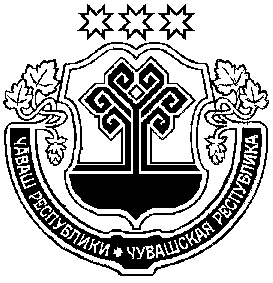 Собрание депутатовЧебоксарского муниципального округаЧувашской Республики